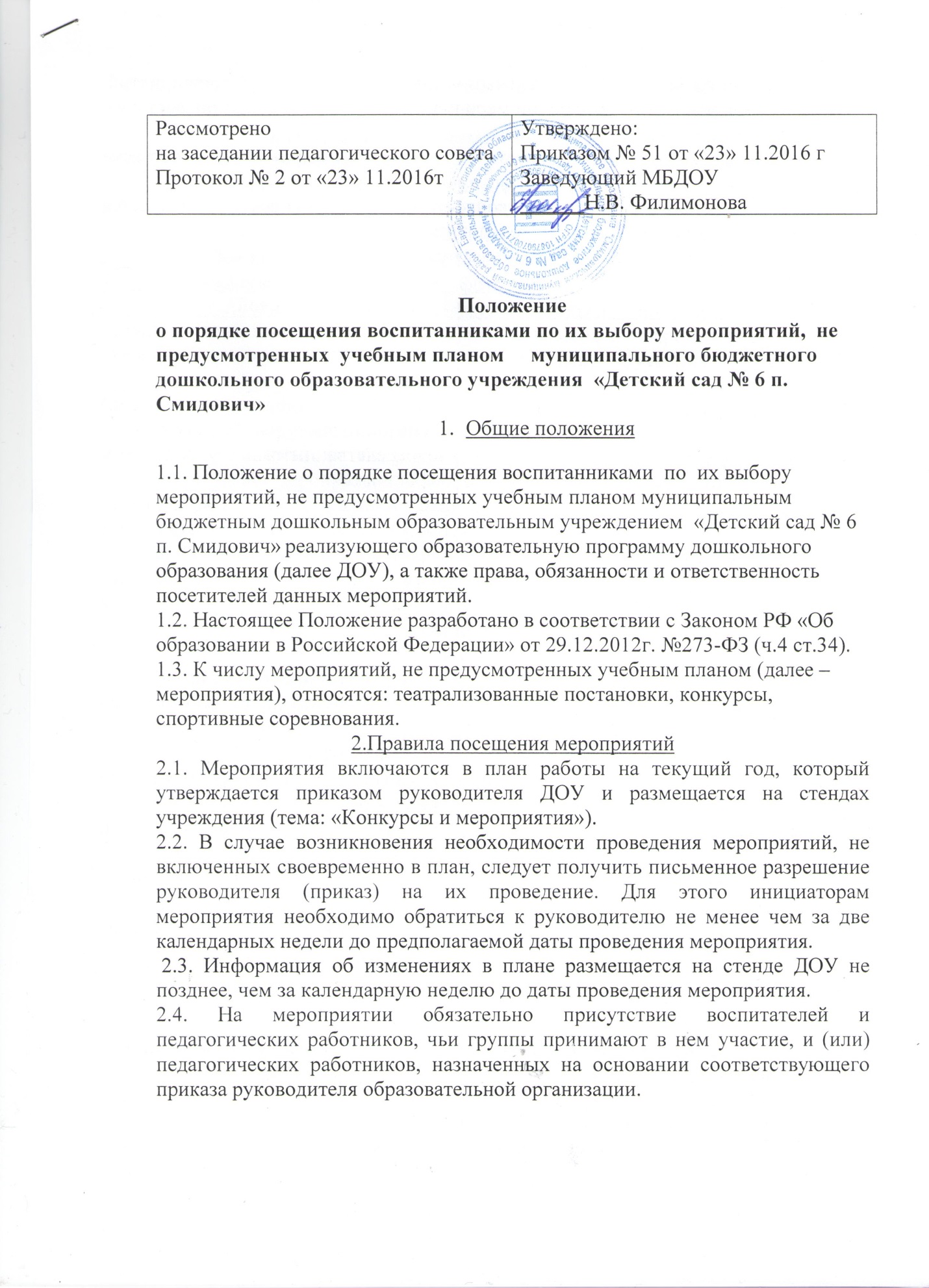 2.5. Правила является обязательными для всех посетителей мероприятий. Принимая решение о посещении мероприятия, посетитель подтверждает свое согласие с настоящим Положением. 2.6. Посещая мероприятие, посетитель тем самым выражает свое согласие принимать участие в возможной фото и видеосъемке. 2.7. Регламент проведения конкретного мероприятия утверждается соответствующим приказом руководителя ДОУ. 2.8. Посетителями мероприятий являются: 2.9. Вход для посетителей в помещение, в котором проводится мероприятие, открывается за 8 минут до его начала. 2.10. Вход посетителей на мероприятие после его начала разрешается только по согласованию с ответственным лицом. 2.11. Участники и зрители проходят на мероприятие в соответствии с его регламентом. 2.12. Посетители, имеющие неопрятный вид, на мероприятие не допускаются (администрация ДОУ оставляет за собой право оценивать соответствие внешнего вида посетителей формату и имиджу мероприятия). 2.13. Доступ на мероприятие запрещен агрессивно настроенным лицам, а также лицам в состоянии алкогольного или наркотического опьянения, факт которого определяют ответственные лица.3. Права, обязанности и ответственность 3.1. Все посетители мероприятия имеют право: - на уважение своей чести и достоинства; - проведение фото - и видеосъемки, аудиозаписи; - использовать плакаты, лозунги, речевки во время проведения состязательных, в том числе спортивных мероприятий, а также соответствующую атрибутику (бейсболки, футболки с символикой мероприятия3.2. Ответственные лица имеют право удалять с мероприятия гостей и зрителей, нарушающих настоящее Положение. 3.3. Все посетители обязаны: - соблюдать настоящее Положение и регламент проведения мероприятия; - бережно относиться к помещениям, имуществу и оборудованию образовательной организации; - уважать честь и достоинство других посетителей мероприятия. 3.4. Участники обязаны присутствовать на мероприятии в одежде, соответствующей его регламенту, и сменной обуви. 3.5. Участники, зрители и гости обязаны: - поддерживать чистоту и порядок на мероприятиях; - выполнять требования ответственных лиц; - незамедлительно сообщать ответственным лицам о случаях обнаружения подозрительных предметов, вещей, о случаях возникновения задымления или пожара; - при получении информации об эвакуации действовать согласно указаниям ответственных лиц, соблюдая спокойствие и не создавая паники. 3.6. Ответственные лица обязаны: - лично присутствовать на мероприятии; - обеспечивать доступ посетителей на мероприятие; - осуществлять контроль соблюдения участниками, зрителями и гостями настоящего Положения; - обеспечивать эвакуацию посетителей в случае угрозы и возникновения чрезвычайных ситуаций; 3.7. Посетителям мероприятий запрещается: - приносить с собой и (или) употреблять алкогольные напитки, наркотические и токсические средства; - находиться в неопрятном виде; - приносить с собой оружие, огнеопасные, взрывчатые, пиротехнические, ядовитые и пахучие вещества, колющие и режущие предметы, стеклянную посуду и пластиковые бутылки, газовые баллончики; - вносить большие портфели и сумки в помещение, в котором проводится мероприятие; - курить в помещениях и на территории образовательной организации; - приводить и приносить с собой животных; - проникать в служебные и производственные помещения образовательной организации, портить оборудование и элементы оформления мероприятия; - совершать поступки, унижающие или оскорбляющие человеческое достоинство других посетителей, работников; - наносить любые надписи в здании, а также на прилегающих к ДОУ тротуарных и автомобильных дорожках и на внешних стенах ДОУ. 3.8. Посетители, нарушившие настоящее Положение, могут быть не допущены к другим мероприятиям, проводимым в ДОУ. 3.9. Посетители, причинившие ДОУ ущерб, компенсируют его, а также несут иную ответственность в случаях, предусмотренных действующим законодательством4.Заключительные положения 4.1. Настоящее Положение принимается Педагогическим Советом, утверждается приказом заведующего, действует с момента его утверждения, до изменения или отмены. 4.2. Настоящее Положение является локальным актом Образовательного учреждения и обязательно для всех участников образовательного процесса. 4.3 Настоящее Положение подлежит обязательному размещению на официальном сайте Образовательного УчрежденияГруппаКатегория посетителейучастникивоспитанники, являющиеся непосредственными участниками мероприятияучастникиродители (законные представители) воспитанников, являющиеся непосредственными участниками мероприятияучастникиработники ДОУ, являющиеся непосредственными участниками мероприятияучастникииные физические лица, являющиеся непосредственными участниками мероприятиязрителивоспитанники, не принимающие непосредственное участие в мероприятии, но присутствующие на нѐмзрителиработники ДОУ гостиродители (законные представители) воспитанниковгостисторонние физические и юридические лицаответственные лица педагогические работники, назначенные ответственными за организацию и проведение мероприятия 